20th January 2021Learning objective: I understand what the subtraction symbol means and can calculate how many are left.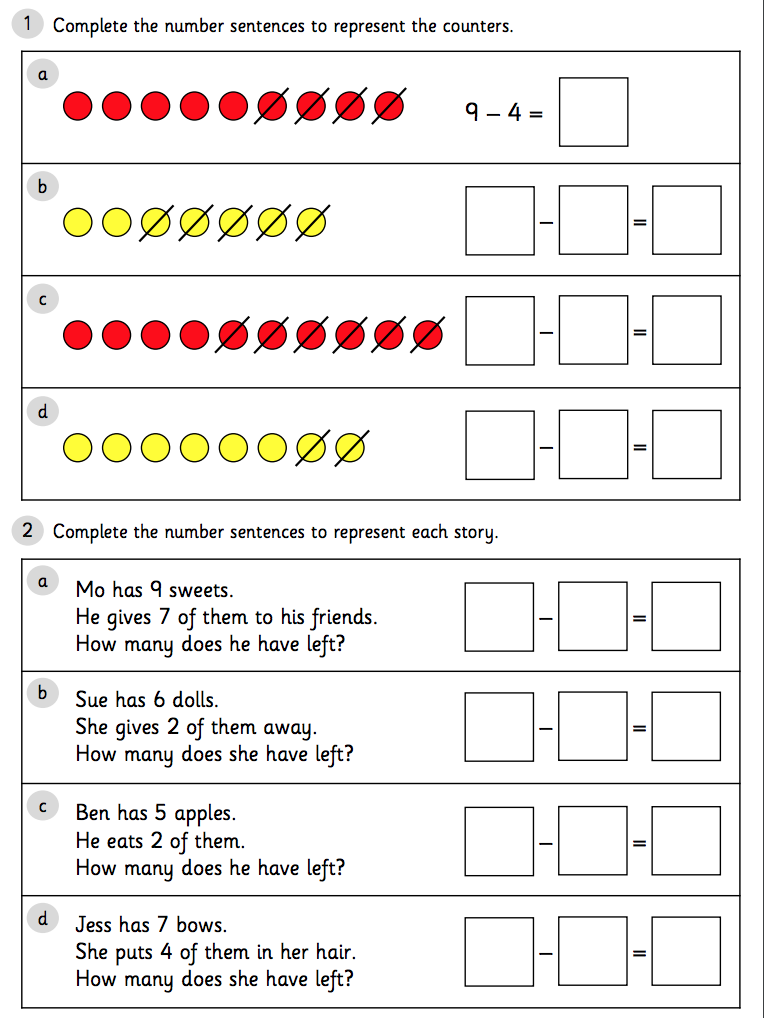 